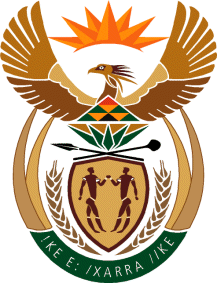 MINISTRY FOR HUMAN SETTLEMENTSREPUBLIC OF SOUTH AFRICANATIONAL ASSEMBLYQUESTION FOR WRITTEN REPLYQUESTION NO.: 3894DATE OF PUBLICATION: 24 NOVEMBER 2017Ms D van der Walt (DA) to ask the Minister of Human Settlements:(1)	What number of housing projects were undertaken in the (a) Modimolle, (b) Mookgopong, (c) Bela-Bela, (d) Lephalale and (e) Thabazimbi Local Municipalities in Limpopo since the 2014-15 financial year;(2)	whether the specified projects were completed; if not, in each case, (a) why not, (b) what was the monetary value of each project and (c) who were the contractors;(3)	what are the details of the waiting list used to allocate houses from these housing projects to needy citizens;(4)	did the residents receive title deeds of allocated houses?				      NW4441EREPLY:(1)	The number of projects undertaken since the 2014/15 financial year in Limpopo in:(a) Modimolle LM: 4 projects;      (b) Mookgopong LM: 6 projects;(c) Bela Bela LM: 9 projects;                  (d) Lephalale LM: 15 projects;                  (e) Thabazimbi LM: 2 projects.(2)	(a) According to the information provided by the Provincial Department, not all projects mentioned above have been completed. Some projects are being implemented over multi-year periods.           (b) The names of incomplete projects and their monetary value are indicated in the table below:(c) Honourable Member, in accordance with the established practise applicable to parliamentary questions contained in the document titled, “Guide to Parliamentary Questions in the National Assembly”, I will not be able to provide names of the contractors as requested. The document referred to prohibits Members of Parliament, including the Executive, from divulging names of persons, bodies when asking or responding to parliamentary questions.   It specifically states the following:“Questions are to be framed as concisely as possible. All unnecessary adjectives, references and quotations are omitted. Names of persons, bodies and, for example, newspapers are only used in questions if the facts surrounding the case have been proven. As the mere mention of such names could be construed as publicity for or against them, it should be clear that this practice is highly undesirable. If a question will be unintelligible without mentioning such names, the Departments concerned are notified of the name (-s) and this phrase is used:   ".......a certain person (name furnished)” (3)	All the specified municipalities, except the Thabazimbi Local Municipality, use waiting lists. Thabazimbi Local Municipality is making use of the previous instrument, the Beneficiary Status Report. Beneficiaries were approved using this instrument. The Limpopo Province’s current waiting list is still a manual one, and is not yet automated as is the case with the National Housing Needs Register (NHNR). The province is in a process of uploading data the NHNR system.   (4) 	Yes, 3 205 beneficiaries have title deeds registered in their names for houses built in the specified (new) projects. NO.PROJECT INFORMATION(b) MONETARY VALUE 1.WATERBERG/ MODIMOLLE / HOMES 2000 (78) (Delayed due to contract not being  signed by the contractor)R6 474 0002.WATERBERG/BELA-BELA/ MMAMOLOKO (86 URBAN)R7 138 0003.WATERBERG/BELA-BELA/ HIGH POINT (92) URBANR7 636 0004.WATERBERG/BELA-BELA/ BARORISI (92) RURALR7 636 000(for the three projects above, site handover is in process after recently appointing contractors) 